パティオまで持ってきていただき　30分～1時間後に出来上がります。帰るか　待っていてもいいですよ　お待ちしています第２火曜日と第４火曜日です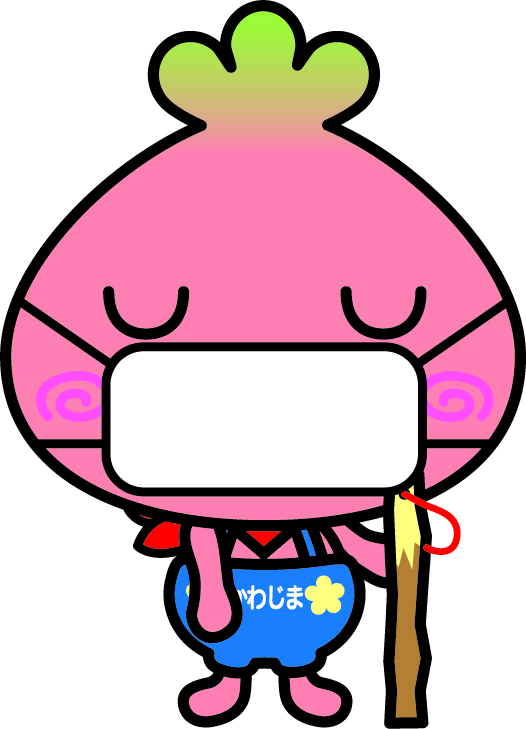 とき：１２日（火）と２６日（火）　　　　　　１３:００～１５：００ところ：パティオ利用料金：１００円包丁：料理用包丁　2丁/100円　　　　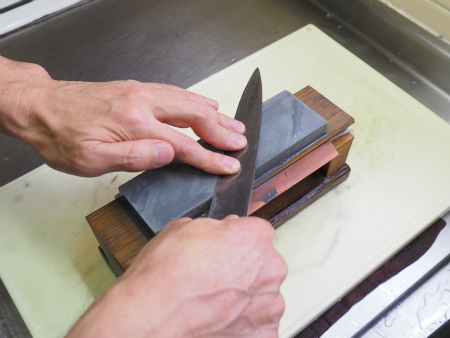 お問い合わせ　パティオおたがいさま事務局　安藤勝彦（０８０－３１２８－３９０９）掲示期限：２０２２年４月末